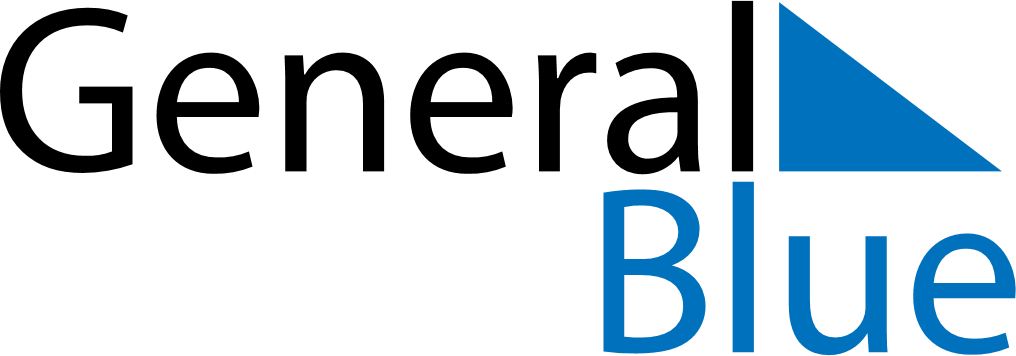 Weekly CalendarSeptember 16, 2019 - September 22, 2019Weekly CalendarSeptember 16, 2019 - September 22, 2019AMPMMondaySep 16TuesdaySep 17WednesdaySep 18ThursdaySep 19FridaySep 20SaturdaySep 21SundaySep 22